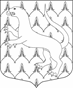 АДМИНИСТРАЦИЯ МУНИЦИПАЛЬНОГО ОБРАЗОВАНИЯ ВЕРЕВСКОЕ СЕЛЬСКОЕ ПОСЕЛЕНИЕ ГАТЧИНСКОГО МУНИЦИПАЛЬНОГО РАЙОНАЛЕНИНГРАДСКОЙ ОБЛАСТИПОСТАНОВЛЕНИЕВ целях поощрения за особые заслуги в содействии осуществлению полномочий, возложенных на органы местного самоуправления, упорядочивания процедуры награждения, учитывая положения Федерального закона от 06.10.2003 года №131-ФЗ «Об общих принципах организации местного самоуправления в Российской Федерации», Устава МО Веревское сельское поселение Гатчинского муниципального района Ленинградской областиПОСТАНОВЛЯЕТ:1. Утвердить Положение о Почетной грамоте и благодарности администрации Веревского сельского поселения согласно (далее -Положение) Приложению.2.  Организовать работу по подготовке и оформлению документов к награждению Почетной грамотой и объявлению благодарности администрации Веревского сельского поселения в соответствии с настоящим Положением.3. Настоящее постановление вступает в силу с момента официального опубликования в Ленинградском областном информационном агентстве ЛЕНОБЛИНФОРМ и на официальном сайте администрации Веревского сельского поселения. 4. Контроль за исполнением настоящего постановления оставляю за собой.  09 апреля 2018 года                                                                  №188                                                                  №188О Почетной грамоте и благодарности администрации муниципальное образование Веревское сельское поселение Гатчинского муниципального района Ленинградской областиО Почетной грамоте и благодарности администрации муниципальное образование Веревское сельское поселение Гатчинского муниципального района Ленинградской областиГлава администрацииС.М. Ковыляк